Publicado en navarra el 24/04/2019 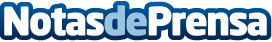 Más de 97  personas arruinadas en Navarra se acogen a la Ley de Segunda OportunidadNavarra se sitúa en la 14ª posición del ranking de casos solicitados por comunidad autónoma con el 1,2 % del total de la cuota de mercadoDatos de contacto:David Guerrero655956735Nota de prensa publicada en: https://www.notasdeprensa.es/mas-de-97-personas-arruinadas-en-navarra-se Categorias: Nacional Derecho Finanzas Sociedad Navarra http://www.notasdeprensa.es